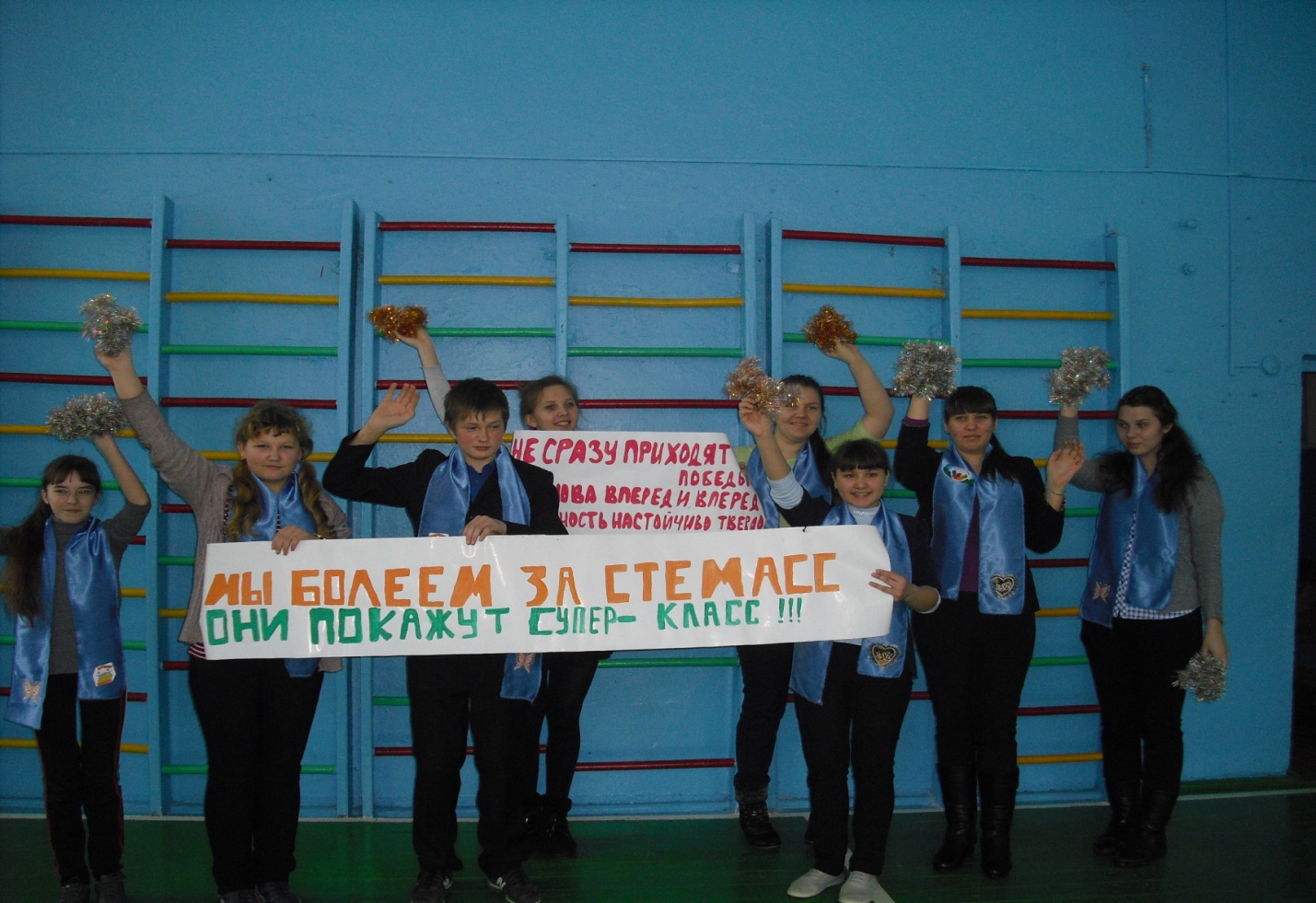 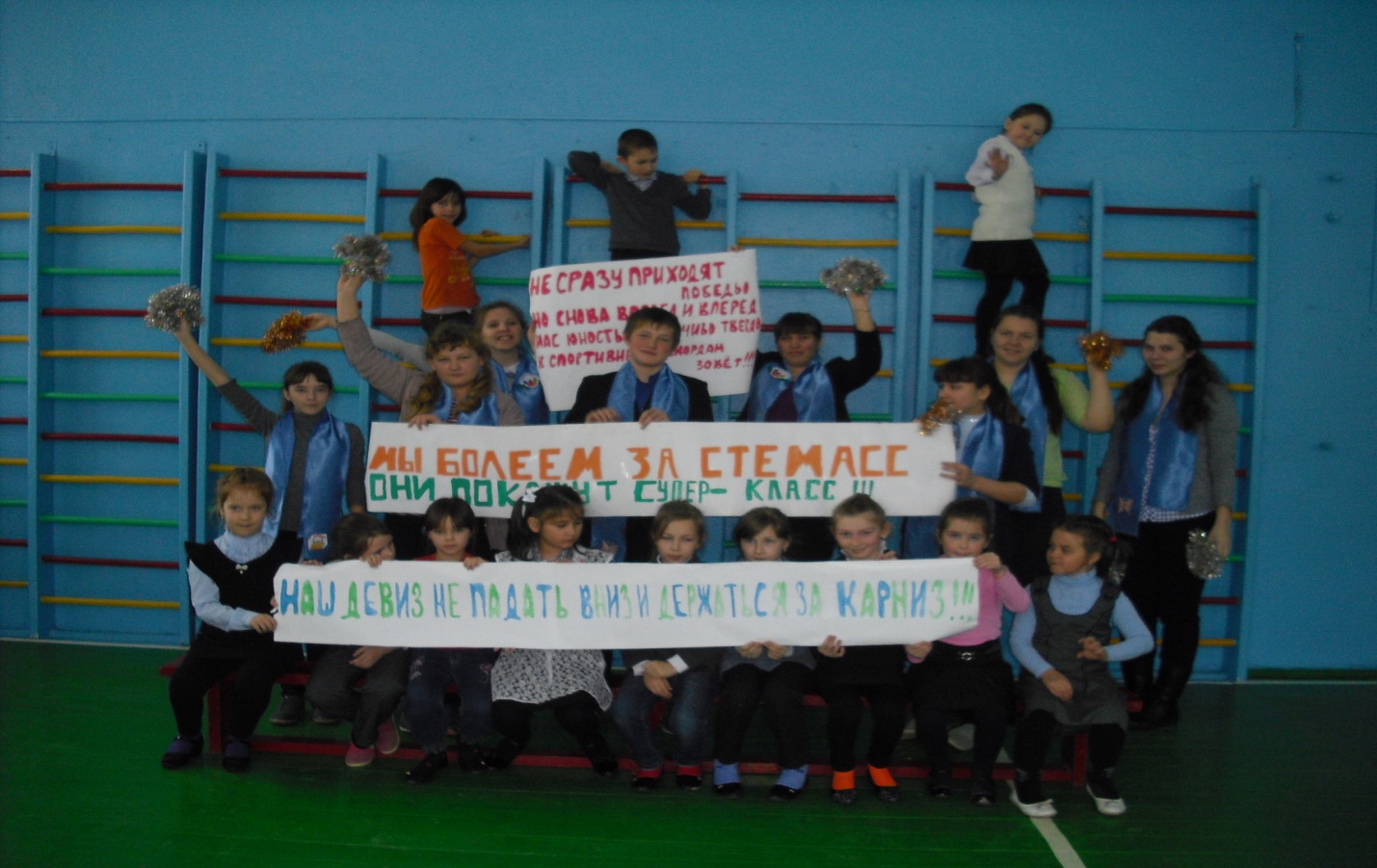 Наши болельщики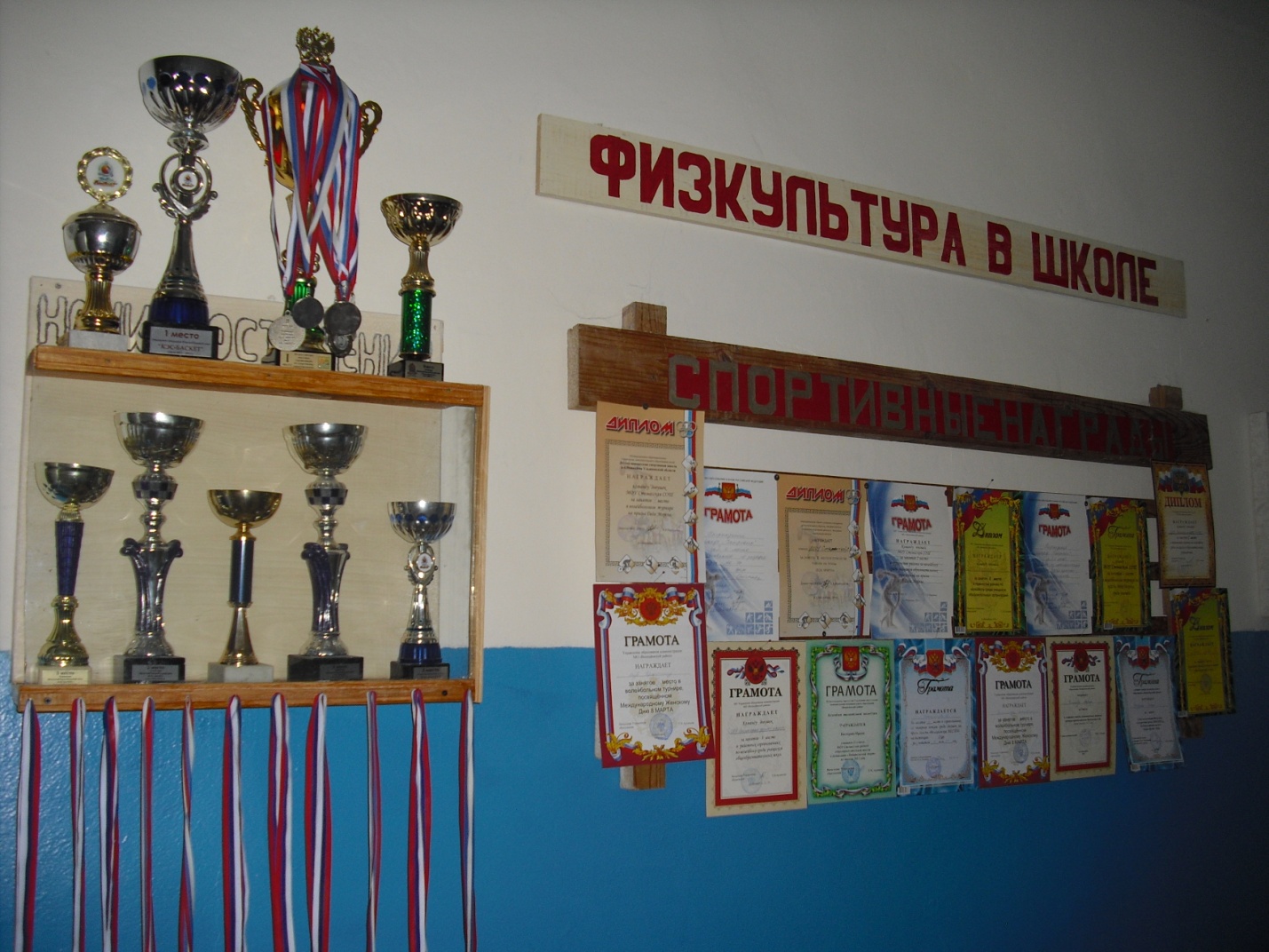 Наши достижения 